CAWTHORNE PARISH COUNCIL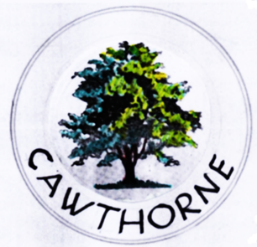 PARISH NOTES FEBRAURY 202075th Anniversary of VE Day celebrationsThe next open meeting to continue the planning of events on the 8th and 9th May for the 75th Anniversary of VE Day is on Tuesday 18th February at 7.30pm in the Top Club. All welcome.Litter PickThere is to be another litter pick around the village. Come along and help keep the village tidy.  All equipment and hi-vis vests are supplied. The litter pick, organised by the Parish Council and assisted by the Penistone Clean and Tidy Group is on Saturday 7th March.  Meet outside the Parish Room at 10am. Parish PreceptThe Parish Council has set a precept of £21000 for the financial year 2020-2021.  The precept is that part of the Council Tax that come to the parish council for spending in the parish. It will likely show as less than £21000 on your council tax bills as the £2100 is made up of approximately £20144 collected from the residents of Cawthorne and £856 Council Tax Support Grant. There has yet again been no increase in the precept from the previous year.BurglariesThere has been a spate of burglaries again in the village. Be vigilant.Plant a TreeThe Woodland Trust is planning to plant thousands of trees across the country this year.  They have trees available if any farmer has land available. For more details see the Woodland Trust website www.woodlandtrust.org.ukTrees in Cannon Hall ParkThe Parish Council has been made aware of trees being felled in the Cannon Hall Park. The Park was contacted and the Council was informed that the trees were diseased, dangerous and shedding limbs.Neighbourhood PlanThe Neighbourhood Development Plan is slowing progressing.  The next stage is for the Plan to go before an Examiner, hopefully within the next month.Traffic ProblemsThe Parish Council is aware of problems caused by parked vehicles outside the construction site at Hill Top and is liaising with Planning Enforcement at Barnsley Council.Bin CollectionFebruary 18th Grey, 25th Brown, March 3rd Grey, 10th Blue and Green, 17th Grey, 24th Brown and Green, 31st Grey.Note green bin collection recommences 10th March.The Bin Collection Calendar is only available to download from BMBC website. If you know of someone who is not online, perhaps you could print off a copy to give to them.Parish Council MeetingThe next Parish Council meeting is on Thursday 5th March 2020 at 7.30pm in the Moxon Room, Cawthorne Village Hall.  The public is entitled to attend.